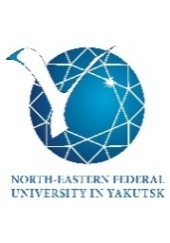 THE MINISTRY OF SCIENCE AND HIGHER EDUCATION OF RUSSIAFederal State Autonomous Educational Institution of Higher Education«Ammosov North-EasternFederal University»(NEFU)58 Belinskogo St., YakutskSakha Republic (Yakutia)677000Tel.: +7 (4112) 35-20-90Fax: +7(4112) 32-13-14rector@s-vfu.ruwww.s-vfu.ru__________________№_________________